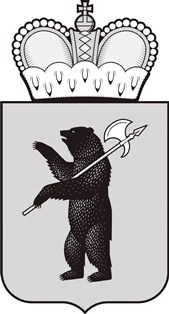 ДЕПАРТАМЕНТ ОБРАЗОВАНИЯЯРОСЛАВСКОЙ ОБЛАСТИ ПРИКАЗот                           № г. ЯрославльО реализации в 2022-2023 годах мероприятия по созданию и функционированию в общеобразовательных организациях центров образования естественно-научнойи технологической направленностей«Точка роста»В целях исполнения постановления Правительства Ярославской области от 22.04.2021 № 220-п «О реализации в 2021-2023 годах мероприятия по созданию и функционированию в общеобразовательных организациях, расположенных в сельской местности и малых городах, центров образования естественно-научной и технологической направленностей», письма Министерства просвещения Российской Федерации от 25.11.2022 
№ ТВ-2610/02 «О направлении методических рекомендаций»ПРИКАЗЫВАЮ:	1. Утвердить прилагаемый перечень общеобразовательных организаций, на базе которых планируется создание и функционирование центров образования естественно-научной и технологической направленностей «Точка роста» в 2023 году.	2. Утвердить прилагаемое Типовое положение о центре образования естественно-научной и технологической направленностей «Точка роста».	3. Утвердить прилагаемые минимальные индикаторы и показатели реализации мероприятий по созданию и функционированию в общеобразовательных организациях, расположенных в сельской местности и малых городах, центров образования естественно-научной и технологической направленностей «Точка роста».	4. Контроль за исполнением приказа возложить на первого заместителя директора департамента образования Ярославской области Астафьеву С.В.Директор департамента 							И.В. ЛободаПеречень общеобразовательных организаций, на базе которых планируется создание и функционирование центров образования естественно-научной и технологической направленностей «Точка роста» в 2023 году в рамках федерального проекта «Современная школа» национального проекта «Образование» в Ярославской областиТиповое Положениео центре образования естественно-научной и технологической направленностей «Точка роста» на базе <наименование общеобразовательной организации>1.	Общие положения1.1.	Центр образования естественно-научной и технологической направленностей «Точка роста» на базе <наименование общеобразовательной организации> (далее - Центр) создан с целью развития у обучающихся естественно-научной, математической, информационной грамотности, формирования критического и креативного мышления, совершенствования навыков естественно-научной и технологической направленностей.1.2.	Центр не является юридическим лицом и действует для достижения уставных целей <наименование общеобразовательной организации> (далее – Учреждение), а также в целях выполнения задач и достижения показателей и результатов национального проекта «Образование».1.3.	В своей деятельности Центр руководствуется Федеральным законом Российской Федерации от 29.12.2012 № 273-ФЗ «Об образовании в Российской Федерации», _________, другими нормативными документами Министерства просвещения Российской Федерации, иными нормативными правовыми актами Российской Федерации, программой развития <наименование общеобразовательной организации>, планами работы, утвержденными учредителем и настоящим Положением.1.4. Центр в своей деятельности подчиняется руководителю Учреждения (директору).2.	Цели, задачи, функции деятельности Центра2.1.	Основной целью деятельности Центра является совершенствование условий для повышения качества образования, расширения возможностей обучающихся в освоении учебных предметов естественно-научной и технологической направленностей, программ дополнительного образования естественно-научной и технической направленностей, а также для практической отработки учебного материала по учебным предметам «Физика», «Химия», «Биология».2.2.	Задачами Центра являются:2.2.1.	реализация основных общеобразовательных программ по учебным предметам естественно-научной и технологической направленностей, в том числе в рамках внеурочной деятельности обучающихся;2.2.2.	разработка и реализация разноуровневых дополнительных общеобразовательных программ естественно-научной и технической направленностей, а также иных программ, в том числе в каникулярный период;2.2.3.	вовлечение обучающихся и педагогических работников в проектную деятельность; 2.2.4.	организация внеучебной деятельности в каникулярный период, разработка и реализация соответствующих образовательных программ, в том числе для лагерей, организованных образовательными организациями в каникулярный период;2.2.5.	повышение профессионального мастерства педагогических работников Центра, реализующих основные и дополнительные общеобразовательные программы.2.3.	Центр для достижения цели и выполнения задач вправе взаимодействовать с:- различными образовательными организациями в форме сетевого взаимодействия;- с иными образовательными организациями, на базе которых созданы центры «Точка роста»;- с федеральным оператором, осуществляющим функции по информационному, методическому и организационно-техническому сопровождению мероприятий по созданию и функционированию центров «Точка роста», в том числе по вопросам повышения квалификации педагогических работников;- обучающимися и родителями (законными представителями) обучающихся, в том числе с применением дистанционных образовательных технологий.3.	Порядок управления Центром «Точка роста»3.1.	Руководитель Учреждения издает локальный нормативный акт о назначении руководителя Центра (куратора, ответственного за функционирование и развитие), а также о создании Центра и утверждении Положение о деятельности Центра.3.2. Руководителем Центра может быть назначен сотрудник Учреждения из числа руководящих и педагогических работников.3.3.	Руководитель Центра обязан:3.3.1.	осуществлять оперативное руководство Центром;3.3.2.	представлять интересы Центра по доверенности в муниципальных, государственных органах региона, организациях для реализации целей и задач Центра;3.3.3.	отчитываться перед Руководителем Учреждения о результатах работы Центра;3.3.4.	выполнять иные обязанности, предусмотренные законодательством, уставом Учреждения, должностной инструкцией и настоящим Положением.3.4.	Руководитель Центра вправе:3.4.1.	осуществлять расстановку кадров Центра, прием на работу которых осуществляется приказом руководителя Учреждения;3.4.2.	по согласованию с руководителем Учреждения организовывать учебно- воспитательный процесс в Центре в соответствии с целями и задачами Центра и осуществлять контроль за его реализацией;3.4.3.	осуществлять подготовку обучающихся к участию в конкурсах, олимпиадах, конференциях и иных мероприятиях по профилю направлений деятельности Центра;3.4.4.	по согласованию с руководителем Учреждения осуществлять организацию и проведение мероприятий по профилю направлений деятельности Центра;3.4.5.	осуществлять иные права, относящиеся к деятельности Центра и не противоречащие целям и видам деятельности образовательной организации, а также законодательству Российской Федерации.Минимальные индикаторы и показателиреализации мероприятий по созданию и функционированию в общеобразовательных организациях, расположенных в сельской местности и малых городах, центров образования естественно-научной и технологической направленностей «Точка роста»УТВЕРЖДЁНприказом департамента образования Ярославской областиот                       №          № п/пНаименование муниципального образованияНаименование общеобразовательной организации, на базе которой планируется создание Центров «Точка роста»Юридический адрес общеобразовательной организации (по уставу)Численность обучающихсяМалокомплектная школа (да/нет, количество классов комплектов)1234561Большесельский муниципальный районМуниципальное общеобразовательное учреждение Высоковская основная общеобразовательная школа152374, Ярославская область, Большесельский район, д. Высоково, ул. Романова д. № 1924да2Борисоглебский муниципальный районМуниципальное общеобразовательное учреждение Яковцевская основная общеобразовательное школа152172, Российская Федерация, Ярославская область, Борисоглебский район, с. Яковцево, ул. Елисеевская, д. 125да3Гаврилов-Ямский муниципальный районмуниципальное общеобразовательное бюджетное учреждение «Пружининская средняя школа»152236, Ярославская область, Гаврилов- Ямский район, Митинский сельский округ, село Пружинино, ул. Центральная, д.4134да4Гаврилов-Ямский муниципальный районмуниципальное общеобразовательное бюджетное учреждение «Ильинская основная школа»1 здание: 152254, Ярославская обл., Гаврилов-Ямский р-н, с. Ильинское-Урусово, ул. Почтовая, д.172 здание: 152254, Ярославская обл., Гаврилов-Ямский р-н, с. Ильинское-Урусово, ул. Почтовая, д.936да5Гаврилов-Ямский муниципальный районмуниципальное общеобразовательное бюджетное учреждение «Митинская основная школа»152230, Ярославская обл., Гаврилов-Ямский р-н, с. Митино, ул. Колхозная, д.2030да6Городской округ г.Переславль-Залесскиймуниципальное общеобразовательное учреждение «Средняя школа № 1»152020, Ярославская обл., г. Переславль-Залесский, ул. Советская, д.3, д.4684нет7Городской округ г. Переславль-Залесскиймуниципальное общеобразовательное учреждение «Гимназия г. Переславля-Залесского»152025, Ярославская обл., г. Переславль-Залесский, ул. Менделеева, д.36783нет8Городской округ г.Переславль-Залесскиймуниципальное общеобразовательное учреждение Горкинская основная школа152010, Ярославская обл., Переславский р-н, д. Горки, ул. Центральная, д.130да9Городской округ г.Переславль-Залесскиймуниципальное общеобразовательное учреждение Дмитриевская основная школа152038, Ярославская обл., Переславский р-н, с. Дмитриевское, ул. Школьная, д.638да10Даниловский муниципальный районМуниципальное бюджетное общеобразовательное учреждение Спасская средняя школа Даниловского района Ярославской области 152090, Ярославская обл., Даниловский р-н, с. Спас, ул. Школьная, д.284да11Любимский муниципальный районмуниципальное общеобразовательное учреждение Любимская средняя общеобразовательная школа152470, Ярославская обл., Любимский р-н, г. Любим, ул. Даниловская, д.66482нет12Мышкинский муниципальный районмуниципальное общеобразовательное учреждение Шипиловская основная общеобразовательная школа152843, Ярославская обл., Мышкинский р-н, с. Шипилово, ул. Школьная, д.254да13Мышкинский муниципальный районмуниципальное общеобразовательное учреждение Крюковская основная общеобразовательная школа152841, Ярославская обл., Мышкинский р-н, д. Крюково, ул. Центральная, д.1049да14Некрасовский муниципальный районмуниципальное бюджетное общеобразовательное учреждение средняя общеобразовательная школа им. Н.А. Некрасова152275, Ярославская обл., Некрасовский р-н, д. Грешнево, ул. Центральная, д.1135нет15Некрасовский муниципальный районмуниципальное бюджетное общеобразовательное учреждение Некрасовская средняя общеобразовательная школа152260, Ярославская обл., Некрасовский р-н, пос. Некрасовское, ул. Строителей, д.7901нет16Некоузский муниципальный районМуниципальное общеобразовательное учреждение Парфеньевская основная общеобразовательная школа152735, Ярославская обл., Некоузский р-н, с. Парфеньево, д.4519да17Некоузский муниципальный районмуниципальное общеобразовательное учреждение Некоузская вечерняя (сменная) общеобразовательная школа152730, Ярославская обл., Некоузский р-н, с. Новый Некоуз, ул. Колхозная, д.4226нет18Некоузский муниципальный районмуниципальное общеобразовательное учреждение Лацковская основная общеобразовательная школа152739, Ярославская обл., Некоузский р-н, с. Лацкое, ул. Центральная, д.3613да19Первомайский муниципальный районмуниципальное общеобразовательное учреждение Погорельская основная школа152458, Ярославская обл., Первомайский р-н, д. Игнатцево, ул. Центральная, д.2а13да20Первомайский муниципальный районмуниципальное общеобразовательное учреждение Всехсвятская основная школа152454, Ярославская обл., Первомайский р-н, с. Всехсвятское, ул. Школьный переулок, д.419да21Пошехонский муниципальный районмуниципальное бюджетное общеобразовательное учреждение Ермаковская средняя школа152853, Ярославская обл., Пошехонский р-н, д. Климовское, ул. Церковная, д.3230да22Пошехонский муниципальный районмуниципальное бюджетное общеобразовательное учреждение Юдинская средняя школа152883, Ярославская обл., Пошехонский р-н, д. Юдино, ул. Центральная, д.911да23Ростовский муниципальный районмуниципальное общеобразовательное учреждение Татищевская основная общеобразовательная школа152105, Ярославская обл., Ростовский р-н, с. Татищев Погост, д.10"а"55да24Ростовский муниципальный районМуниципальное общеобразовательное учреждение Марковская основная общеобразовательная школа152123, Ярославская обл., Ростовский р-н, с. Марково, д.15А52да25Ростовский муниципальный районмуниципальное общеобразовательное учреждение Вахрушевская основная общеобразовательная школа152108, Ярославская обл., Ростовский р-н, д. Вахрушево, квартал В, д.285нет26Ростовский муниципальный районмуниципальное общеобразовательное учреждение средняя общеобразовательная школа № 2 г. Ростова152151, Ярославская обл., г. Ростов, ул. Революции, д.12а301нет27Ростовский муниципальный районмуниципальное общеобразовательное учреждение Дмитриановская основная общеобразовательная школа152133, Ярославская обл., Ростовский р-н, с. Дмитриановское, ул. Кузьмина, д.3940да28Рыбинский муниципальный районмуниципальное общеобразовательное учреждение Глебовская средняя общеобразовательная школа152971, Ярославская обл., Рыбинский р-н, с. Глебово, ул. Школьная, д.1392нет29Рыбинский муниципальный районмуниципальное общеобразовательное учреждение Покровская основная общеобразовательная школа152973, Ярославская обл., Рыбинский р-н, пос. Искра Октября, ул. Молодежная, д.36164нет30Рыбинский муниципальный районмуниципальное общеобразовательное учреждение Назаровская основная общеобразовательная школа152967, Ярославская обл., Рыбинский р-н, д. Назарово, ул. Школьная, д.26да31Рыбинский муниципальный районмуниципальное общеобразовательное учреждение Середневская основная общеобразовательная школа152951, Ярославская обл., Рыбинский р-н, д. Волково, ул. В.А.Лапшина, д.1041да32Рыбинский муниципальный районмуниципальное общеобразовательное учреждение Шашковская средняя общеобразовательная школа152964, Ярославская обл., Рыбинский р-н, пос. Шашково, ул. Молодежная, д.457да33Тутаевский муниципальный районМуниципальное общеобразовательное учреждение Савинская основная школа Тутаевского муниципального района152313, Ярославская обл., Тутаевский р-н, с. Савинское, ул. Новая, д.1725да34Тутаевский муниципальный районМуниципальное общеобразовательное учреждение Ченцевская средняя школа Тутаевского муниципального района152302, Ярославская обл., Тутаевский р-н, д. Ченцы, ул. Звездная, д.220да35Тутаевский муниципальный районМуниципальное общеобразовательное учреждение Великосельская основная школа Тутаевского муниципального района152307, Ярославская обл., Тутаевский р-н, д. Великое Село, ул. Солнечная, д.1а15да36Угличский муниципальный районмуниципальное общеобразовательное учреждение Маймерская основная общеобразовательная школа152600, Ярославская обл., Угличский р-н, п/о Маймеры, д. Маймеры22да37Угличский муниципальный районМуниципальное общеобразовательное учреждение Клементьевская основная общеобразовательная школа152629, Ярославская обл., Угличский р-н, с. Клементьево, ул. Центральная, д.1012да38Угличский муниципальный районмуниципальное общеобразовательное учреждение Ординская основная общеобразовательная школа152643, Ярославская обл., Угличский р-н, д. Воронцово9да39Угличский муниципальный районмуниципальное общеобразовательное учреждение Климатинская средняя общеобразовательная школа152642, Ярославская обл., Угличский р-н, с. Климатино21да40Угличский муниципальный районМуниципальное общеобразовательное учреждение вечерняя (сменная) общеобразовательная школа152610, Ярославская обл., Угличский р-н, г. Углич, мкр. Мирный, д.31141нет41Ярославский муниципальный районмуниципальное общеобразовательное учреждение «Карабихская основная школа» Ярославского муниципального района1 здание: 150522, Ярославская обл., Ярославский р-н, д. Карабиха, ул. Школьная, д.1а;2 здание: 150522, Ярославская обл., Ярославский р-н, д. Карабиха, ул. Школьная, д.1а;3 здание: 150522, Ярославская обл., Ярославский р-н, д. Карабиха, ул. Полевая, д.7;4 здание: 150522, Ярославская обл., Ярославский р-н, д. Карабиха, ул. Полевая, д.8149нет42Ярославский муниципальный районмуниципальное общеобразовательное учреждение «Карачихская средняя школа» Ярославского муниципального района150025, Ярославская обл., Ярославский р-н, пос. Карачиха, ул. Школьная, стр.31244нет43Ярославский муниципальный районмуниципальное общеобразовательное учреждение «Пестрецовская основная школа» Ярославского муниципального района150504, Ярославская обл., Ярославский р-н, д. Пестрецово, д.8б183нет44Ярославский муниципальный районмуниципальное общеобразовательное учреждение «Козьмодемьянская основная школа» Ярославского муниципального района150525, Ярославская обл., Ярославский р-н, пос. Козьмодемьянск, ул. Привокзальная 2-я, д.84104нет45Ярославский муниципальный районмуниципальное общеобразовательное учреждение «Медягинская основная школа» Ярославского муниципального района150514, Ярославская обл., Ярославский р-н, с. Медягино, д.33А60да46Ярославский муниципальный районмуниципальное общеобразовательное учреждение «Мордвиновская средняя школа» Ярославского муниципального района150534, Ярославская обл., Ярославский р-н, д. Мордвиново, ул. Школьная, д.1061да47Ярославский муниципальный районмуниципальное общеобразовательное учреждение «Ширинская основная школа» Ярославского муниципального района150536, Ярославская обл., Ярославский р-н, с. Ширинье, ул. Мира, д.235даУТВЕРЖДЕНОприказом департамента образования Ярославской областиот                       №          УТВЕРЖДЕНЫприказом департамента образования Ярославской областиот                       №          № п/пНаименование индикатора (показателя)Минимальное значение в год для общеобразовательных организаций, не являющихся малокомплектнымиМинимальное значение в год для общеобразовательных организаций, являющихся малокомплектнымиМинимальное значение в год в целом по Ярославской области1Численность обучающихся общеобразовательной организации, осваивающих два и более учебных предмета из числа предметных областей «Естественнонаучные предметы», «Естественные науки», «Математика и информатика», «Обществознание и естествознание», «Технология» и (или) курсы внеурочной деятельности общеинтеллектуальной направленности с использованием средств обучения и воспитания центра «Точка роста» (человек)178683226182Численность обучающихся общеобразовательной организации, осваивающих дополнительные общеобразовательные программы технической и естественнонаучной направленности с использованием средств обучения и воспитания центра «Точка роста» (человек)81039012003Доля педагогических работников центра «Точка роста», прошедших обучение по программам из реестра программ повышения квалификации (%)100100100